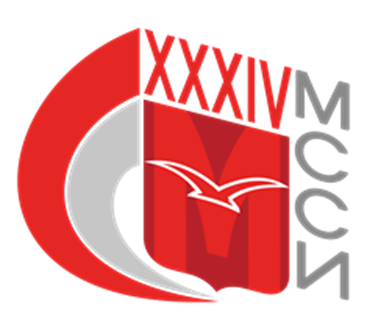 Регламенто соревнованиях по художественной гимнастике (массовый тур) в программе Московских Студенческих Спортивных Игр(номер-код вида спорта: 0520001611Я)г. Москва 2022Общие положенияНастоящий Регламент разработан в соответствии с утвержденным Положением о проведении XXXIV Московских Студенческих Спортивных Игр и Положением о соревнованиях по художественной гимнастике в программе XXXIV Московских Студенческих Спортивных Игр. Места и сроки проведения соревнований2.1. Срок проведения соревнований: 22 апреля 2022 года.	2.2. Место проведения соревнований: РУТ (МИИТ), г. Москва, ул. Новосущевская, дом       24. Классификация и правила проведения соревнованийСоревнования командные. От каждого ВУЗа допускается одна команда, выполняющая 3 упражнения (без предмета, с предметом и «шоу»). Допускаются команды, выступающие вне общекомандного зачета. Состав команды от 5 человек и выше без ограничения. Соревнования проводятся в групповых упражнениях. Состав команды в каждом виде многоборья может меняться.  Каждый год для упражнения «шоу»  на заседании тренерского совета определяется новая тема.  Тема упражнения «шоу» на 34-х МССИ – «Тема космоса в кино». Продолжительность упражнений: без предмета, с предметом 1.30-2.15 мин.; «шоу» - от 2 до 3 мин. Команда – победительница определяется по наибольшей сумме баллов, набранных по трем видам многоборья. Все подробности изложены в Регламенте соревнований.Требования к участникам соревнований и условия их допускаДопуск студентов к участию в соревнованиях осуществляется в соответствии с утвержденным Положением о XXXIV Московских Студенческих Спортивных Играх и Положением о соревнованиях по художественной гимнастике в программе XXXIV Московских Студенческих Спортивных Игр. 4.2. Вуз имеет право выставить неограниченное количество команд при условии подачи отдельной заявки и оплаты взноса за каждую команду. 4.3. К фотографиям спортсменок на сайте предъявляются следующие требования:должна быть портретная (лицо, верхняя часть груди)выполнена в анфас при искусственном освещении на однотонном фоне, либо на фоне логотипа вуза или логотипа Организатора Игрс мимикой (выражением), не искажающим черты лицалицо спортсменки должно быть чётко видно.Не допускается фото:в очкахголовных уборах, включая платки и банданыс печатями и штампамивырезанное из общекомандной фотографиис посторонними предметами/лицами в кадре.4.4. На мандатную комиссию каждая команда представляет следующие документы:заявку установленной формы в двух (2) экземплярах с указанием полных данных о заявляемых лицах в печатном виде (кнопка «Печать заявочного листа» на странице команды на сайте МРО «РССС») с визой лица, ответственного в вузе за спорт, с печатью с визой врача (либо справка от врача отдельно)студенческий билет с отметкой о продлении на текущий учебный год либо справку из деканата, подтверждающую, что спортсмен является студентом очной формы обученияоригинал диплома об окончании образовательной организации высшего образования – для выпускников (имеются в виду те выпускники, которые по состоянию на 20 сентября 2021 года являлись студентами вуза)оригинал договора страхования жизни, здоровья и от несчастных случаев.4.5.  Мандатная комиссия состоится в день проведения соревнований с 09.00 до 10.00.Согласовано:Главный судья соревнований________________/Ф.Р. Сибгатулина